Publicado en Madrid el 16/04/2024 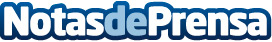 Fincas Rústicas Artic celebra su 20 aniversario La empresa madrileña de compraventa de fincas rústicas ha guiado a sus clientes, durante dos décadas, de forma integral a través del proceso de compraDatos de contacto:Irene AguadoTop Position917123274Nota de prensa publicada en: https://www.notasdeprensa.es/fincas-rusticas-artic-celebra-su-20-aniversario_1 Categorias: Nacional Inmobiliaria Madrid Celebraciones Otros Servicios Actualidad Empresarial http://www.notasdeprensa.es